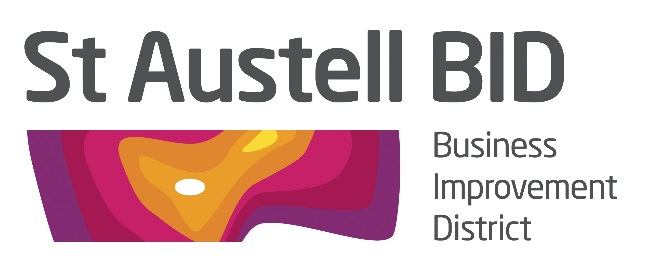 BOARD MEETINGTuesday 3rd September 2019, 5.30pmWhite Hart HotelAGENDAWelcome and Apologies					RHMinutes of Previous Meeting (6th August			RHFinancial Update						GB BID Managers Roundup					DLWebsite 							DLTraining/Business Development				KF/ACPirate FM Sessions					RHFeedback from Meetings					ALLAOB